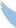 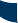 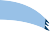 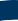 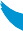 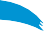 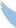 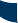 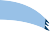 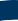 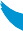 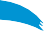   The Gateway to Lake TilleryCertified E-1 Residential Grinder Pump Installersas of July 2023Pride Plumbing				     Jim SharpePO Box 116 Mt. Gilead, NCPhone: (910) 439-959824-Hour Service: (704) 982-5207Chris LocklearLocklear’s Grinder Pump Service38125 Porter RoadNorwood, NC  28128Phone: (704) 244-0870Garmon Mechanical Service502 Old Charlotte RdAlbemarle, NC  28001Office: 704-984-6555Toll Free: 800-650-8716Fax: 704-984-655824 Hour Service: 704-985-5333Wynne Napier 					Wesley’s Plumbing Service Napier Plumbing					Wesley PoolePO Box 1335					19863 Alpine RdNorwood, NC 28128				Albemarle, NC  28001704-474-9317					704-699-5745